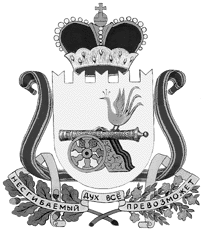 СОВЕТ ДЕПУТАТОВВЯЗЬМА-БРЯНСКОГО СЕЛЬСКОГО ПОСЕЛЕНИЯВЯЗЕМСКОГО РАЙОНА СМОЛЕНСКОЙ ОБЛАСТИР Е Ш Е Н И Еот 23.04.2021                                                                               №   9	В целях обсуждения отчета об исполнении бюджета Вязьма - Брянского сельского поселения Вяземского района Смоленской области за 2020 год, руководствуясь Федеральным законом от 6 октября 2003 года № 131-ФЗ «Об общих принципах организации местного самоуправления в Российской Федерации», Уставом Вязьма - Брянского сельского поселения Вяземского района Смоленской области, решением Совета депутатов Вязьма - Брянского сельского поселения Вяземского района Смоленской области от 01.02.2018 № 4 «Об утверждении Порядка организации и проведения публичных слушаний в Вязьма - Брянском сельском поселении Вяземского района Смоленской области»,Совет депутатов Вязьма - Брянского сельского поселения Вяземского района Смоленской области:     РЕШИЛ:	1. Назначить публичные слушания по рассмотрению отчета об исполнении бюджета Вязьма - Брянского сельского поселения Вяземского района Смоленской области за 2020 год.	2. Публичные слушания по рассмотрению отчета об исполнении бюджета Вязьма - Брянского сельского поселения Вяземского района Смоленской области за 2020 год провести 13 мая 2021 года в 14.00 часов в здании Администрации Вязьма-Брянского сельского поселения Вяземского района Смоленской области по адресу: Смоленская область, Вяземский район, с. Вязьма-Брянская, ул. Горького, д. 2.	3. Для осуществления публичных слушаний образовать организационный комитет в следующем составе:	1) Шайторова Валентина Павловна - Глава муниципального образования Вязьма – Брянского сельского поселения Вяземского района Смоленской области;	2) Карабановский Николай Анатольевич – заместитель Главы муниципального образования Вязьма – Брянского сельского поселения Вяземского района Смоленской области;	3) Орлова Олеся Николаевна - старший менеджер Администрации Вязьма - Брянского сельского поселения Вяземского района Смоленской области;	4) Гусева Елена Анатольевна – депутат, председатель постоянной комиссии по бюджету, финансовой и налоговой политике, по вопросам муниципального имущества;	5) Черняева Светлана Васильевна – инспектор Администрации Вязьма -Брянского сельского поселения Вяземского района Смоленской области.	4. Установить, что письменные предложения и замечания по отчету об исполнении бюджета Вязьма–Брянского сельского поселения Вяземского района Смоленской области за 2020 год принимаются в рабочие дни с 8 часов 00 минут до 16 часов 00 минут по адресу: Смоленская область, Вяземский район, с. Вязьма – Брянская, ул. Горького, д. 2, либо по электронной почте vyazma-br@vyazma.ru, в срок до 12 мая  2021 года.5. Разместить проект решения Совета депутатов Вязьма - Брянского сельского поселения Вяземского района Смоленской области «Об исполнении бюджета Вязьма - Брянского сельского поселения Вяземского района Смоленской области за 2020 год» на официальном сайте Администрации Вязьма - Брянского сельского поселения Вяземского района Смоленской области в информационно-телекоммуникационной сети «Интернет» (//вязьма-брянская.рф//).6. Опубликовать настоящее решение  в газете «Вяземский вестник».Глава муниципального   образования Вязьма - Брянского сельского поселения Вяземского района Смоленской области                                    В.П. Шайторовапроект решения об исполнении бюджета Вязьма - Брянского сельского поселения Вяземского района Смоленской области за 2020 год размещен на официальном сайте Администрации Вязьма – Брянского сельского поселения Вяземского района Смоленской области в информационно-телекоммуникационной сети «Интернет» (//вязьма-брянская.рф//).О проведении публичных слушаний по рассмотрению отчета об исполнении бюджета Вязьма - Брянского сельского поселения Вяземского района Смоленской области за 2020 год